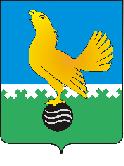 МУНИЦИПАЛЬНОЕ ОБРАЗОВАНИЕгородской округ Пыть-Ях Ханты-Мансийского автономного округа-ЮгрыАДМИНИСТРАЦИЯ ГОРОДАП О С Т А Н О В Л Е Н И ЕО внесении изменений в постановление администрации города от 29.09.2017 № 243-па «Об утверждении положения об оплате труда работников муниципальных образовательных организаций» (в ред. от 25.12.2017 №356-па, от 05.02.2018 №18-па,от 11.04.2019 № 113-па,от 29.08.2019 № 331-па,от 14.01.2020 № 02-па,от 16.03.2020 № 94-па,от 30.06.2020 № 264-па,от 02.07.2020 № 269-па, от 09.02.2021№ 53-па,от 04.08.2021 № 367-па,от 23.12.2021 № 605-па,от 21.04.2022 № 142-па,от 22.06.2022 № 259-па,от 04.07.2022 № 282-па)Руководствуясь статьёй 134 Трудового кодекса Российской Федерации, постановлением Правительства Ханты-Мансийского автономного округа- Югры от 03.06.2022 №244-п «Об увеличении фондов по оплате труда государственных учреждений Ханты-Мансийского автономного округа –Югры», приказом Департамента образования и науки Ханты-Мансийского автономного округа-Югры от 2 марта 2017 года № 3-нп «Об утверждении Положений об установлении систем оплаты труда работников государственных образовательных организаций Ханты-Мансийского автономного округа – Югры, подведомственных Департаменту образования и науки Ханты-Мансийского автономного округа – Югры», в целях обеспечения заработной платы работников учреждений муниципальной формы собственности в месяц не ниже минимального размера оплаты труда, установленного федеральным законом и соблюдения дифференцированного подхода в оплате труда работников в зависимости от уровня квалификации и сложности выполняемых работ, внести в постановление администрации города от 29.09.2017 № 243-па «Об утверждении положения об оплате труда работников муниципальных образовательных организаций» следующие изменения:В приложении к постановлению:Пункт 2.3 изложить в следующей редакции: «2.3. Расчет должностного оклада специалиста организации осуществляется по формуле:- для педагогического работника организации на норму педагогической нагрузки:DO = Sзп*Kбаз.* Kтер. * (Kспец.раб.+Kкв. +1) + № уч.ст.+ № кн.где: DO-должностной оклад;Sзп-ставка заработной платы; Kбаз.-базовый коэффициент; Kтер.-коэффициент территории; Kспец.раб.- коэффициент специфики работы; Kкв.- коэффициент квалификации; № уч.ст.- надбавка за ученую степень; № кн.- надбавка на обеспечение книгоиздательской продукцией и периодическими изданиями.В случае если фактическое количество часов работы выше (ниже) установленной законодательством Российской Федерации нормы часов на ставку заработной платы, должностной оклад, соответственно, повышается (снижается). Расчет должностного оклада педагогического работника в этом случае производится путем деления должностного оклада, за исключением надбавки на обеспечение книгоиздательской продукцией и периодическими изданиями, на норму часов работы в неделю за ставку заработной платы и умножения полученного результата на фактически установленное количество часов работы в неделю по занимаемой должности согласно утвержденного тарификационного списка.- для специалиста, деятельность которого не связана с педагогической деятельностью:DO = Sзп*Kбаз.* Kтер. * (Kспец.раб.+Kкв. +1) + № уч.ст.где: DO-должностной оклад;Sзп-ставка заработной платы; Kбаз.-базовый коэффициент; Kтер.-коэффициент территории; Kспец.раб.- коэффициент специфики работы; Kкв.- коэффициент квалификации; № уч.ст.- надбавка за ученую степень. - для служащих организации:DO = Sзп*Kбаз.* Kтер.*(Kспец.раб. +1)где: DO-должностной оклад;Sзп- ставка заработной платы; Kбаз.-базовый коэффициент; Kтер.-коэффициент территории; Kспец.раб.- коэффициент специфики работы. Примерный перечень должностей специалистов и служащих указан в таблице 2 настоящего Положения.Таблица 2Перечень должностей специалистов2.	Настоящее постановление вступает в силу после его официального опубликования и распространяет свое действие на правоотношения, возникшие с 01.09.2022.3.	Отделу по внутренней политике, связям с общественными организациями и СМИ управления по внутренней политике (О.В. Кулиш) опубликовать постановление в печатном средстве массовой информации «Официальный вестник» и дополнительно направить для размещения в сетевом издании в информационно-телекоммуникационной сети «Интернет» - pyt-yahinform.ru.». 4.	Отделу по информационным ресурсам (А.А. Мерзляков) разместить постановление на официальном сайте администрации города в сети Интернет.5.	Контроль за выполнением постановления возложить на заместителя главы города (направление деятельности – социальная сфера).Глава города Пыть-Яха		          	                                                А.Н. Морозов № п/пКатегория работниковНаименование должностей1.Педагогические работникиИнструктор по труду, инструктор по физической культуре, музыкальный руководитель, старший вожатый, инструктор-методист, концертмейстер; педагог дополнительного образования; педагог-организатор; социальный педагог; тренер-преподаватель; воспитатель; методист; педагог-психолог; старший инструктор-методист; старший педагог дополнительного образования; старший тренер-преподаватель, педагог-библиотекарь; преподаватель-организатор основ безопасности жизнедеятельности; руководитель физического воспитания; старший воспитатель; старший методист; тьютор; учитель; учитель-дефектолог; учитель-логопед, советник директора по воспитанию и взаимодействию с детскими общественными объединениями.2.Специалисты, деятельность которых не связана с педагогической деятельностью Специалист по учебно-методической работе; администратор, диспетчер, документовед, инженер, инженер по защите информации, инженер-программист (программист), инженер-электроник (электроник), инспектор по кадрам, механик, специалист по защите информации, специалист по кадрам, техник, техник по защите информации, техник-программист, художник, юрисконсульт, специалист по закупкам, работник контрактной службы, контрактный управляющий, старший специалист по закупкам, консультант по закупкам, специалист по охране труда, инструктор гражданской обороны, лаборант, библиотекарь, инженер-энергетик (энергетик), специалист по управлению персоналом, специалист 3.СлужащиеВожатый, помощник воспитателя, младший воспитатель, диспетчер образовательной организации, делопроизводитель, машинистка, секретарь- машинистка, секретарь руководителя, агент, ассистент (помощник) по оказанию технической помощи инвалидам и лицам с ограниченными возможностями здоровья.